  Гончаров Николай Сергеевич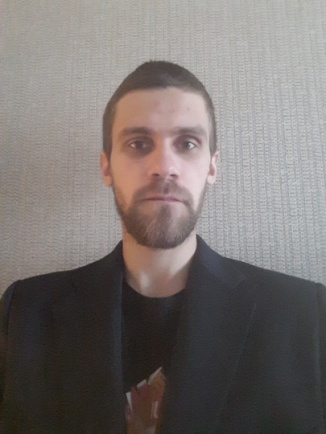 Родился 20 января 1994 г. в посёлке Краснообск Новосибирской областиОбразованиеВ 2016 г. окончил Санкт-Петербургский государственный университет, исторический факультет, кафедра этнографии и антропологии; в 2016 г. – магистратуру на том же факультете, кафедра археологииВладение иностранными языкамиАнглийский – upper-intermediate, немецкий – B1Аспирантура Очная 2018-2021Отдел МАЭ РАНОтдел этнографии Сибири. Заведующий отделом к.с.н., PhD В.Н. ДавыдовНаучный руководительк.с.н., PhD В.Н. ДавыдовТема научно-исследовательской работыОсвоение пространства в зоне культурного взаимодействия (на примере Северной Якутии)Научные публикации1. Сибирское областничество в конце XX-XXI вв. // Динамика этнокультурных процессов: Тезисы Второй международной конференции студентов, аспирантов и молодых ученых, 10-11 апреля 2015 г. / Санкт-Петербургский государственный университет; Кафедра этнографии и антропологии. СПб, 2015.2. Русские старожилы Северо-Востока Сибири // Материалы 53-й Международной научной студенческой конференции МНСК-2015: Этнография / Новосиб. гос. ун-т. Новосибирск, 2015.3. Село Усть-Чагырка Краснощековского района Алтайского края: динамика социально-экономических процессов // Материалы 54-й Международной научной студенческой конференции МНСК-2016: Этнография / Новосиб. гос. ун-т. Новосибирск, 2016.4. Зигзаги идентичности русских старожилов Северо-Востока Сибири в XIX-XX вв. // Сборник тезисов  III научной конференции аспирантов, студентов и молодых учёных
«Динамика этнокультурных процессов». СПб, 2016.5. Трансформация культуры русских старожилов Северо-Востока Сибири в результате коллективизации хозяйства // Материалы 55-й Международной научной студенческой конференции МНСК-2017: Этнография / Новосиб. гос. ун-т. Новосибирск, 2017. 6. Охота в современной системе жизнеобеспечения жителей сельской местности Ненецкого автономного округа // Материалы международной научно-практической конференции студентов, аспирантов и молодых ученых "Теория и практика современных географических исследований", посвященной 220-летию выдающегося русского мореплавателя, географа, вице-председателя Русского географического общества Ф. П. Литке в рамках XIII Большого географического фестиваля. - СПб: Свое издательство, 2017. 7. The socio-cultural Transformation of Russian Old Residents of the North-Eastern Siberia // Paper Abstracts of Conference Conversations from the North: Scholars of many disciplines and inhabitants of many places in dialogue with one another, with animals and plants, and with the land. UArctic Rectors' Forum and Conference, University of Aberdeen, Aberdeen, 2017. 8. Предметное пространство в культуре народов Северо-Востока Сибири // Тезисы Четвертой всероссийской (с международным участием) конференции аспирантов, студентов и молодых учёных  «Динамика этнокультурных процессов. Актуализация и музеефикация этнического: в поисках себя». СПб., 20189. Животные в нарративах населения посёлка Жиганск Республики Саха (Якутия) // Кунсткамера. СПб., 2018. № 2Участие в научных конференциях1. Участие во II международной конференции студентов, аспирантов и молодых учёных «Динамика этнокультурных процессов» с докладом на тему «Сибирское областничество в конце XX-XXI вв.». Санкт-Петербург, 2015.2. Участие в 53-й Международной научной студенческой конференции (МНСК-2015) с материалами на тему «Русские старожилы Северо-Востока Сибири». Новосибирск, 2015.3. Участие в 54-й Международной научной студенческой конференции (МНСК-2016) с материалами на тему «Село Усть-Чагырка Краснощёковского района Алтайского края: динамика социально-экономических процессов». Новосибирск, 2016.4. Участие в III научной конференции аспирантов, студентов и молодых учёных «Динамика этнокультурных процессов» с докладом на тему «Зигзаги идентичности русских старожилов Северо-Востока Сибири в XIX-XX вв.». Санкт-Петербург, 2016.5. Участие в 55-й Международной научной студенческой конференции (МНСК-2017) с материалами на тему «Трансформация культуры русских старожилов Северо-Востока Сибири в результате коллективизации хозяйства». Новосибирск, 2017.6. Участие в Международной научно-практической конференции студентов, аспирантов и молодых учёных «Теория и практика современных географических исследований», посвящённой 220-летию выдающегося русского мореплавателя, географа, вице-президента Русского географического общества Ф.П. Литке в рамках XIII Большого географического фестиваля с докладом на тему «Охота в современной системе жизнеобеспечения жителей сельской местности Ненецкого автономного округа». Санкт-Петербург, 2017.7. Участие в Международной конференции «Conversations from the North: Scholars of many disciplines and inhabitants of many places in dialogue with one another, with animals and plants, and with the land» с докладом на тему « The socio-cultural Transformation of Russian Old Residents of the North-Eastern Siberia». Великобритания, Абердин, 2017.8. Участие в IV научной конференции студентов, аспирантов и молодых учёных «Динамика этнокультурных процессов. Актуализация и музеефикация этнического: в поисках себя» с докладом на тему «Предметное пространство в культуре народов Северо-Востока Сибири». Санкт-Петербург, 2018. 9. Участие в Международной научной конференции «Этнокультурная идентичность народов Сибири и сопредельных территорий», 25-27 октября 2018 г., Новосибирск. В качестве материала представлены тезисы на тему «Проблемы этнизации региона Северо-Восточной Азии – освоение доместицированного»9. Участие в научно-практической конференции молодых ученых «Социокультурное многообразие в современном мире» в Институте этнологии и антропологии имени Н.Н. Миклухо-Маклая Российской академии наук 11-13 декабря 2018 года с докладом на тему «Связываемое и разрываемое пространство: охота и рыболовство в контексте социокультурной динамики (на материалах Жиганского района Республики Саха (Якутия)). Москва, 2018Гранты2018 – 2020 гг. Исследовательский проект «Энергия Арктики и Сибири: использование ресурсов в контексте социально-экономических и экологических изменений», грант РНФ. Участник проекта.Полевая работаАвгуст 2013 г. Участник этнографической полевой практики в Печорском районе Псковской области от кафедры этнографии и антропологии Исторического факультета СПбГУ. Руководитель практики – к.и.н., доцент Алексей Александрович Казарницкий. Июль 2014 г. Участник этнографической полевой практики в Волховском районе Ленинградской области от кафедры этнографии и антропологии Института истории СПбГУ. Руководитель практики – ассистент Никита Алексеевич Попов.Июль 2015 г. Участник этнографической экспедиции в Алтайском крае, организуемой Алтайским государственным педагогическим университетом. Руководительница – доктор исторических наук, профессор Татьяна Кирилловна Щеглова.Июль 2015 г. Участие в этнографической экспедиции в Республике Алтай.Июнь-июль 2016 г. Участие в этнографической экспедиции в Архангельской области и Ненецком автономном округе в рамках проекта компании «ЭтноЭксперт» по изучению современного состояния охоты на перелётных водоплавающих птиц. Октябрь-ноябрь 2016 г., октябрь-ноябрь 2017 г. Участие в проекте Комитета по местному самоуправлению, межнациональным и межконфессиональным отношениям Ленинградской области – «Комплексное Исследование, посвященное социально-экономическим, этнокультурным и правовым аспектам интеграции цыган на территории Ленинградской области…».Июль 2017 г. Участник Гочевской древнерусской археологической экспедиции Курского государственного областного музея археологии в Беловском районе Курской области. Начальник экспедиции – Геннадий Юрьевич Стародубцев.Июль-август 2018 г. Участие в этнографической экспедиции в Якутии в рамках проекта РНФ «Энергия Арктики и Сибири: использование ресурсов в контексте социально-экономических и экологических изменений» (№ 18-18-00309, финансируемая организация – МАЭ РАН)